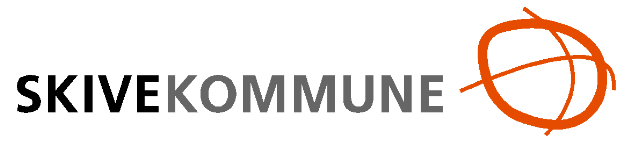 PASNINGSAFTALE TIL KOMBINATIONSTILBUDPasningsaftalen omhandler følgende barn/børnFor at blive godkendt til et kombinationstilbud, så skal der laves en arbejdsgivererklæring.Den fleksible pasningsdel skal have et omfang på mindst 10 timer pr. ugen i gennemsnit. Der er ikke noget loft over, hvor stor en del af kombinationstilbuddet, der kan udgøres af den fleksible pasning. Dog må kombinationstilbuddet ikke overstige dagtilbuddenes samlede åbningstid. Omfanget af både deltidspladsen i dagtilbuddet, samt den fleksible pasning skal opgøres som etgennemsnit over en periode på mindst fire uger. Lønkvittering indsendes senest den sidste hverdag i hver måned.Det er kommunalbestyrelsen der tilrettelægger kombinationstilbuddet ud fra den enkeltes familiesdokumenterede behov. De fastlægger det konkrete timemæssige omfang af deltidspladsen i dagtilbuddet og den fleksible pasning.PasningsstedPasningsperioden er aftalt tilForventet gennemsnitlig ugentligt timetalSpecifikation af udgiften til fleksibel pasningFerie/sygdomKopi af denne aftale sendes til de to aftaleparter.Skive Kommune orienterer Skat om løn via eIndkomst.Undertegnede er indforstået med, at kommunen kan indhente oplysninger fra andreforvaltningsmyndigheder, som har betydning for godkendelsen af pasningsaftalen.Der kræves dokumentation for udgifterne.Du kan læse mere om, hvordan Skive Kommune arbejder med databeskyttelse her:https://www.skive.dk/borger/databeskyttelse/hvordan-haandterer-vi-data-i-selvbetjeningsloesninger/ForældreFleksibel passerNavn:Navn:Cpr.nr.:Cpr.nr.:Adresse:Adresse:Tlf. nr.:Tlf. nr.:Navn:Cpr.nr.:Navn:Cpr.nr.:Navn:Cpr.nr.:Adresse:Startdato:Opsigelsesvarsel for begge parter: 1 måned: Sæt kryds □Andet varsel:Kommunalt dagtilbudAntal timer pr. uge: ________Fleksibel børnepasningAntal timer pr. uge: ________Timeløn:kr.Andre udgifterFeriepenge:kr.ATP (børnepasserens andel):kr.ATP (arbejdsgivers andel):kr.Forsikringer:kr.Fri kost og logi efter gældende skattesatserkr.Samlet månedlig udgift i altkr.Løn under ferie:Ja □Nej □Feriegodtgørelse:Ja □Nej □ Løn under sygdom:Ja □Nej □Dato:Forældre underskrift:Dato:Fleksibel passers underskrift:Dato:Forældre/værge, hvis passeren er under 18 år:Dato:Kvitteret af Skive Kommune: